HUBUNGAN KONSEP DIRI PEKERJA TEKSTIL                                                     DENGAN KEBERFUNGSIAN SOSIAL                                                                                     DI LINGKUNGAN P.T ATEJA TRITUNGGAL BANDUNG BARAT SkripsiDiajukan Untuk Memenuhi Salah Satu Syarat                                                                            Dalam Menempuh Ujian Sidang Sarjana Strata Satu (S1)                                                       Pada Jurusan Ilmu Kesejahteraan SosialDisusun Oleh :                                                                                                                    WILDAN ROHDIAWAN                                                                                                 112020023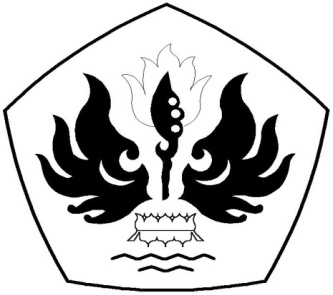 PROGRAM STUDI ILMU KESEJAHTERAAN SOSIAL                                      FAKULTAS ILMU SOSIAL DAN ILMU POLITIK                                          UNIVERSITAS PASUNDAN BANDUNG                                                                                                  2016